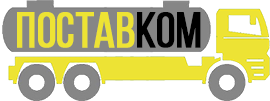 Договор №  _____Поставки нефтепродуктов.г. Москва  «___» _________   2020 г.          ООО «Поставком», именуемый в дальнейшем «Поставщик», в лице Генерального директора ________________________________________, действующего на основании Устава, с одной стороны, и «_____________________» в лице Генерального директора ________________________________________, действующего на основании Устава, именуемое в дальнейшем «Покупатель», с другой стороны, заключили настоящий договор поставки о нижеследующем:Общие условия ДоговораПоставщик обязуется в течение срока действия настоящего Договора поставлять и передавать в собственность Покупателя нефтепродукты (далее – Товар), а Покупатель обязуется принимать и оплачивать его на условиях настоящего Договора. Условия договора о наименование товара, единицах измерения, способах передачи и прочих затратах связанных с поставкой товара согласовываются Сторонами в Дополнительных соглашениях, являющейся неотъемлемой частью настоящего договора.Каждое последующее Дополнительное соглашение не отменяет действие предыдущих Дополнительных соглашений, если в соответствующем соглашение не установлено иное.Каждое изменение цен согласовывается и фиксируется в Протоколе согласования цены, являющейся неотъемлемой частью настоящего договора.Каждый последующий Протокол согласования цены отменяет действие предыдущего Протокола согласования цены.Поставщик гарантирует, что передаваемый в собственность Покупателя, в рамках настоящего Договора, Товар ранее не продан, не заложен, в споре и под арестом не состоит, не отчужден и не переуступлен в любой иной форме и на любых правах.Стороны отвечают за действия/бездействия третьих лиц, привлеченных к исполнению Договора.Права одной стороны по Договору обеспечиваются обязанностями другой стороны.Условия поставкиУсловия поставки Товара по настоящему Договору определяются сторонами в соответствующем Приложение к Договору.Поставщик обязан поставить Товар в оплаченном объёме,   в течение 2 (двух) календарных дней после получения оплаты. Датой поставки Товара считается дата подписи на Товарно Транспортной накладной уполномоченным (материально ответственным) лицом со стороны Покупателя Отчетным периодом поставки является календарный месяц.В случае недопоставки товара Поставщик по требованию Покупателя возвращает ему соответствующую часть уплаченной цены (в случае предоплаты) либо осуществляет её допоставку. В случае, отсутствия уполномоченного лица по приему Товара и наличие необходимости в срочном приеме Товара со стороны Покупателя. Прием осуществляется любым сотрудником Покупателя, а все обязанности, прописанные в п.3 и риски берет на себя Покупатель. Приемка по количеству и качеству товараПоставленный товар по своему качеству должен соответствовать действующим на территории РФ Техническим регламентам, ГОСТам, ТУ и подтверждаться паспортом качества завода изготовителя, сертификатом качества и/или протоколом испытаний, выдаваемым уполномоченным органом сертификации, передаются Покупателю вместе с товаром.Сдача и приемка товара по количеству и качеству производится в соответствие с настоящим договором и Инструкцией о порядке приемки продукции производственно-технического назначения и товаров народного потребления по количеству и качеству, утвержденными Постановлениями Госарбитража при Совете Министров СССР № П-6 от 15.06.1965г. и № П-7 от 25.04.1966г. в редакции от 14.11.1974г. с изменениями от 22.10.1997г.В случае поставки товара не соответствующей количеству, качеству, либо нарушения сроков поставки требования Покупателя удовлетворяются в соответствии с установленным в настоящем пункте договора досудебным (претензионным) порядком. Претензия может быть заявлена не позднее 10 (Десяти) рабочих дней, исчисляемых от даты приемки партии продукции.Претензия направляются заказным письмом с уведомлением либо нарочным и в обязательном порядке должны содержать следующие сведения: обстоятельства, послужившие основанием для выставления претензии; ссылки на договор и соответствующее Приложение, номера и даты письменных или вещественных доказательств, которые имеют отношение к нарушению обязательства, в частности -товаросопроводительные документы, акты сверки расчетов, акты приемки, накладные, акты экспертизы, другие документы, пломбы, предъявляемые имущественные требования и их расчет. К претензии прилагаются пломбы и подлинные  документы или их копии, которые подтверждают нарушение обязательств, в том числе удостоверения лиц, участвовавших в приемке, паспорт/сертификат качества, свидетельства о проверке/поверке измерительных приборов акты приемки продукции по количеству/качеству и акты соответствующих экспертиз. Ответ на претензию осуществляется не позднее 10 (Десяти) рабочих дней от даты ее получения.Цена и порядок расчетовЦена за одну метрическую единицу продукции устанавливается в соответствие с Протоколом согласования цены  и включает в себя НДС.Расчеты между сторонами производятся в безналичной форме оплаты, путем перечисления денежных средств на расчетный счет Поставщика или, по его письменному указанию, на любой другой счет, в том числе на счет третьих лиц.Оплата за товар Покупателем производится на условиях предоплаты.Датой платежа за поставленный по настоящему Договору товар считается дата поступления денежных средств на расчетный счет Поставщика.Права и обязанности сторонПрава Покупателя:В случае, когда Поставщик несвоевременно поставил партию товара потребовать с Поставщика уплатить неустойку за каждый день просрочки, в размере 0,1 (ноль целых одна десятая) % от стоимости оплаченного, но не поставленного Товара.Потребовать с поставщика компенсацию расходов на ремонт топливной системы автомобилей, возникших из-за поставленного некачественного топлива. Так же доказанной рекламацией и протоколом испытаний топлива в аккредитованной лаборатории. Отбор проб необходимо производить в присутствие представителя поставщика.Обязанности Поставщика:Поставщик обязан поставлять Товар по условиям настоящего Договора.Направить документацию в соответствие с п. 2.3.   5.4. Права Поставщика:В случае неправомерного отказа или уклонение от исполнения    денежных обязательств Покупателем полностью либо частично, Поставщик вправе потребовать с Покупателя сверх   возмещения расходов уплатить пеню в размере 0.1 (ноль целых одна десятая) % от суммы неисполненных обязательств за каждый календарный день просрочки.В случае неправомерного (произвольного) отказа или уклонения Покупателя от принятия продукции полностью либо частично. Совершения действий/бездействий, препятствующих исполнению обязательств поставки. Поставщик вправе в одностороннем порядке отказаться от исполнения договора полностью либо части и/или потребовать уплаты штрафа в размере 20 (двадцати) % от всей цены партии товара, который может быть удержан с суммы внесенной предоплаты.Форс-мажорОбстоятельства непреодолимой силы, возникшие помимо воли и желания сторон, которые нельзя было предвидеть или избежать, включая решения Правительства РФ, касающиеся предмета Договора, аварии, объявленную и фактическую войну, гражданские волнения, эпидемии. блокаду, эмбарго, землетрясение, наводнение и другие стихийные действия, повлиявшие на исполнение условий настоящего Договора, причисляются к форс-мажорным обстоятельствам и влекут за собой изменение условий настоящего Договора по взаимной договоренности сторон либо его прекращение.Письменное уведомление о наступлении форс-мажорных обстоятельств должно быть направлено другой стороне по почте заказным письмом с уведомлением, телеграммой, или при помощи факсимильной связи не позднее 10 (Десяти) дней с момента их возникновения. Неуведомление или несвоевременное уведомление лишает стороны права ссылаться на такие обстоятельства как на основание освобождения от ответственности, за исключением случаев, когда само это обстоятельство явилось причиной указанного неуведомления или задержки уведомления.В случае наступления форс-мажорных обстоятельств ни одна из сторон не будет предъявлять другой стороне имущественных санкций (штрафы, убытки, упущенную выгоду и т.д.),Стороны не освобождаются от исполнения обязательств, срок исполнения которых наступил до возникновения форс-мажорных обстоятельств.Надлежащим доказательством наличия форс-мажорных обстоятельств и их продолжительности будут служить документы, выданные соответствующими государственными органами или иными полномочными организациями.Прочие условияНастоящий Договор может быть изменен, дополнен или расторгнут по взаимному согласию сторон, а также по требованию одной из сторон в случаях, прямо предусмотренных законом, Расторжение настоящего Договора возможно только после полного расчета между Сторонами.В случае предоставления покупателю отсрочки оплаты Товара Поставщик продает Товар в кредит. На время предоставляемой отсрочки оплаты Товара процент за пользование коммерческим кредитом не взимается. В случае, когда покупатель не исполняет обязанности по своевременной оплате полученного Товара в установленный настоящим договором срок, на просроченную сумму подлежат уплате процент за пользование коммерческим кредитом в размере 0,25% за каждый день просрочки оплаты со дня, когда по настоящему договору Товар должен был быто оплачен, до дня полной оплаты Товара Покупателем.Стороны, в случае изменения организационно-правовой формы, наименования, почтовых или платежных реквизитов, статистических кодов, юридического адреса и прочих данных, необходимых для правильного оформления настоящего Договора и последующего выставления документации, обязуется в течение 3 (Трех) дней, с момента соответствующих изменений письменно сообщить об этом и предоставить нотариально заверенные копии решений (согласований) о государственной регистрации данных изменений.Если в результате изменений действующего законодательства РФ или его толкования компетентными органами отдельные положения настоящего Договора окажутся незаконными или недействительными, это не будет означать незаконность или недействительность других положений настоящего Договора или Договора в целом.Настоящий Договор вступает в действие с момента подписания и действует до «31» декабря 2020 г.‚ а в части расчетов - до полного их завершения. В случае если ни одна из сторон письменно не оповестила другую о намерении расторгнуть договор, то договор считается пролонгирован на тот же срок, на условиях настоящего договора.Стороны установили, что возможные споры, вытекающие из данного договора, подлежат рассмотрению в Арбитражном суде Московской Области.Реквизиты сторонПриложение №1к Договору № ________ от «____» _________  2020 гг. Москва «____» _________  2020 гООО «Поставком», именуемый в дальнейшем «Поставщик», в лице Генерального директора _____________________________________, действующего на основании Устава, с одной стороны, и ООО «___________________» в лице Генерального директора _____________________________ действующего на основании Устава, именуемое в дальнейшем «Покупатель», с другой стороны, заключили настоящий договор поставки о нижеследующем:Поставщик продает, а Покупатель покупает нефтепродукты на условиях и ценах установленных в Договоре и Протоколе согласования цены.В летний период времени Поставщик обязуется поставлять топливо соответствующее ГОСТ 52368-2005 «Топливо Дизельное марки ЕВРО 5 сорт С» либо лучшего качества, в зимний и межсезонные периоды Поставщик обязуется поставлять топливо соответствующее ГОСТ  52368-2005 «Топливо Дизельное марки ЕВРО 5 сорт Е» либо лучшего качества.Единицей измерения для передаточных/сопроводительных документов – килограммы.Товар поставляется в мобильный топливный модуль, который является собственностью Поставщика. Доставка топлива, монтаж и демонтаж мобильного топливного модуля осуществляется за счет и силами Поставщика. И является расходами Поставщика.Покупатель обязан подписать акт приемки-передачи материальных ценностей, вследствие чего  несет материальную ответственность, за любую механическую неисправность, появившуюся в процессе эксплуатации по его вине.Мобильный топливный модуль расположен на территории Покупателя, по адресу:Координаты: Исключительное право на поставку топлива в указанный в настоящем Приложение мобильный топливный модуль принадлежит Поставщику.Покупатель обязуется покупать у Поставщика не менее 20000 (двадцати тысяч) литров дизельного топлива в месяц.Нарушение Покупателем определенного в пункте 8 настоящего Приложения исключительного права Поставщика влечет наложение на Покупателя штрафа в двукратном размере стоимости 10 000 литров топлива, рассчитанной по ценам последней поставки.Доставка топлива осуществляется за счет и силами Поставщика, является расходами Поставщика.Все остальные условия Договора № _____________ от «____» ____________  2020г. Остаются без изменений. Настоящее приложение составлено в двух экземплярах, имеющих одинаковую юридическую силу, по одному для каждой из сторон.Приложение №2к Договору № ________ от «____» _________  2020 гг. Москва «____» _________  2020 гАКТприемки-передачи материальных ценностей на хранениеООО «Поставком», именуемый в дальнейшем «Поставщик», в лице Генерального директора _____________________________________, действующего на основании Устава, с одной стороны, и ООО «___________________» в лице Генерального директора _____________________________ действующего на основании Устава, именуемое в дальнейшем «Покупатель», с другой стороны, заключили настоящий договор поставки о нижеследующем:Согласно Приложению №1 к Договору № ______ от «___» ____  2020 г. Поставщик передает, а Покупатель принимает на хранение следующее Оборудование:Вышеперечисленное оборудование расположено на территории Покупателя,по адресу: Координаты: Оборудование передано на весь срок действия Договору № ___________ от «___» ___________ 2020 г.Покупатель обязуется обеспечить беспрепятственный доступ Поставщика к переданному оборудованию.По качеству и комплектности оборудования Покупатель претензий не имеет.ПоставщикООО «Поставком»Юр. Адрес:  ИНН                                             КПП                                                 Р/с         В К/с        БИК                            ОГРН                  ОКПО    ПокупательООО «   »Юр. Адрес:  ИНН                                             КПП                                                 Р/с         В К/с        БИК                            ОГРН                  ОКПО                           Генеральный директор_____________________ Генеральный директор __________________ ПродавецООО «Поставком»ПокупательООО «»____________ _______________ № п/пНаименованиеИзнос(%)Рыночная стоимостьС учетом износаРуб, копКоличествоШт.Сумма с учетом НДСРуб,коп1АЗС 100000 607 000,001 607 000,002Карты доступа0500,00?Итого:Итого:Итого:Итого:ПоставщикООО «Поставком»ПокупательООО «___________»____________ ____________ 